Kata Individual female Sen 1 SCORDO SANDY[2] french national team  FRANCE 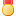 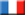 2 KAZUYO INOUE JAPAN JKF[2]  JAPAN 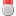 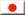 3 ALY SARAH Egyptian Karate Federation[2]  EGYPT 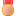 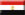 3 ABDELAZIZ RANDA Egyptian Karate Federation[2]  EGYPT 5 ŞAHİN GİZEM[4] TÜRKİYE MİLLİ TAKIMI[1][1]  TURKEY 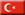 5 AKTAS BUKET[1] TÜRKİYE MİLLİ TAKIMI[1][1]  TURKEY 7 Kamada Maki Australia  AUSTRALIA 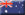 7 FLENTY ENOCH INDONESIA SEA GAMES  INDONESIA 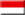 9 Vasekova Miroslava[6] Taro Kan Karate Team Brno  CZECH REPUBLIC 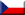 9 Stojanovic Sara[2] Österreichischer Karatebund  AUSTRIA 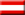 Kata Individual male Sen 1 Diaz Antonio[2] Venezuela  VENEZUELA 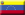 2 Micek Vladimír Nidoshinkan Dojo  CZECH REPUBLIC 3 SOFUOĞLU ALİ[1] TÜRKİYE MİLLİ TAKIMI[1][1]  TURKEY 3 GHORBANALIPOUR MEHRAN IRAN KARATE FEDERATION[3]  IRAN, ISLAMIC REPUBLIC OF 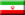 5 SOFUOĞLU Metin[3] IBB Sport Club[1]  TURKEY 5 YAKAN MEHMET[2] TÜRKİYE MİLLİ TAKIMI[1][1]  TURKEY 7 TZE LEONG MALAYSIA KARATE FEDERATION[2]  MALAYSIA 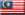 7 ALKAN ALİ_GÖKHAN[1] TÜRKİYE MİLLİ TAKIMI[1][1]  TURKEY 9 Alımcı Mustafa_Oğulcan KAYSERİ KASKİ SPOR KULÜBÜ  TURKEY 9 KAH KAM MALAYSIA KARATE FEDERATION[2]  MALAYSIA 11 Caeiros Jorge[1] Associação Desportiva Bobadelense  PORTUGAL 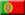 11 Serebryannikov Mikhail[2] Martial arts club Dynamex  RUSSIAN FEDERATION 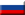 Kata Team female Sen 1 INDONESIA SEA GAMES(DEWI, Sisilia, Syafruddin) INDONESIA SEA GAMES  INDONESIA 2 Egypt Kata Team Fem(Abdelkader, Ahmed, Roshdy) Egyptian Karate Federation[2]  EGYPT 3 IBB(Disci, GİROĞLU, KAHVECİOĞLU) IBB Sport Club[1]  TURKEY 3 TÜRKİYE MİLLİ TAKIMI(KIRATLI, KÜSMÜŞ, ŞAHİN) TÜRKİYE MİLLİ TAKIMI[1][1]  TURKEY 5 Karate-do Bond Nederland(Kosovic, Marques-Steenbeek, Schroder) KaratedoBondNederland[1][1]  NETHERLANDS 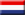 Kata Team male Sen 1 INDONESIA SEA GAMES (Aswar, Faizal, Fidelys) INDONESIA SEA GAMES  INDONESIA 2 Team Egypt Male(Elsayed, Orabi, Sayed) Egyptian Karate Federation[2]  EGYPT 3 moscow region Klin lider(Bakanov, Ksenofontov, Kucherov) Moscow region Klin Lider  RUSSIAN FEDERATION 3 IBB(Caliskan, DUMAN, SOFUOĞLU) IBB Sport Club[1]  TURKEY 5 TÜRKİYE MİLLİ TAKIMI(SEFA, SOFUOĞLU, SOFUOĞLU) TÜRKİYE MİLLİ TAKIMI[1][1]  TURKEY 5 DOĞUKAN(ALTUNTAŞ, CAN, KAYA) DOĞUKAN KARATE DO İHTİSAS SPOR KULUBÜ  TURKEY Kumite Individual female Seniors +68 1 Chatziliadou Eleni Hellenic Karate Federation  GREECE 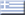 2 Grant Olivia[2] Team Canada[1]  CANADA 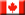 3 Güler Hüsniye[2] KAYSERİ KASKİ SPOR KULÜBÜ  TURKEY 3 Colzani Jeanis[1] Brazil Karate  BRAZIL 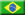 5 Avcu Mücessem_Buse[2] Davutlar Belediye Spor Klubü  TURKEY 5 Pina Yeisy[1] Venezuela  VENEZUELA 7 ALKAN BÜŞRA[1] ALKAN SPOR KULÜBÜ[1]  TURKEY 7 KARAMEHMETOĞLU MÜGE[1] kaptan karate spor kulubu[1]  TURKEY Kumite Individual female Seniors -50 1 Plank Bettina[2] Österreichischer Karatebund  AUSTRIA 2 RECCHIA ALEXANDRA[1] french national team  FRANCE 3 OZCELIK SERAP[4] GULER SPOR KULUBU[1]  TURKEY 3 YILDIRIMER ASUNUR[1] KOCAELI BUYUKSEHIR BELEDIYE SPOR[1]  TURKEY 5 Ponomareva Elena[3] puma-altufievo  RUSSIAN FEDERATION 5 ABDELMONEM HADIR Egyptian Karate Federation[2]  EGYPT 7 GOVINDASAMY YUGNESWARY[1] MALAYSIA KARATE FEDERATION[2]  MALAYSIA 7 Camacaro Dougmay Venezuela  VENEZUELA 9 YUCE BASAK[2] SARIYER BELEDIYE SPOR KULUBU  TURKEY 9 TÜRK ZEYNEP[1] kaptan karate spor kulubu[1]  TURKEY Kumite Individual female Seniors -55 1 IGNACE LUCIE[1] french national team  FRANCE 2 ZEINHOM AYA Egyptian Karate Federation[2]  EGYPT 3 Factos Jacqueline[1] ECUADOR[3]  ECUADOR 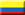 3 Ilievska Natasa[1] Makpetrol MKD  FYROM 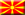 5 Reyes_Contreras Jessy[1] TEAM CHILE  CHILE 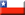 5 Ma Man_Sum Hong Kong, China  HONG KONG 7 NURHADIYANTI FITRIA INDONESIA SEA GAMES  INDONESIA 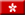 7 melua Tamar alligator[2]  GEORGIA 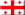 9 Tüfekçi Eda Seyrantepe Yeşilce Spor Kulübü  TURKEY 9 Annisa Anistia INDONESIA WADOKAI TEAM  INDONESIA Kumite Individual female Seniors -61 1 DONA LOLITA[2] french national team  FRANCE 2 Buchinger Alisa[2] Österreichischer Karatebund  AUSTRIA 3 ÇOBAN Merve[2] IBB Sport Club[1]  TURKEY 3 TEK TUĞBA[1] TÜRKİYE MİLLİ TAKIMI[1][1]  TURKEY 5 Tantri Widyasari INDONESIA SEA GAMES  INDONESIA 5 Khalili Golrokh Team Canada[1]  CANADA 7 Campbell Kathryn Team Canada[1]  CANADA 7 Emelianenko Kseniia orelkarat  RUSSIAN FEDERATION 9 YILDIRIM LALE[1] PENDIK DOGUS SPOR KULUBU[1]  TURKEY Kumite Individual female Seniors -68 1 Panetsidou Vasiliki[1] Hellenic Karate Federation  GREECE 2 REDA FATMA Egyptian Karate Federation[2]  EGYPT 3 HOCAOĞLU MELTEM[1] TÜRKİYE MİLLİ TAKIMI[1][1]  TURKEY 3 Ribeiro Lucélia[2] Brazil Karate  BRAZIL 5 Mossel Lydia[2] KaratedoBondNederland[1][1]  NETHERLANDS 5 YULANDA ASMURUF INDONESIA SEA GAMES  INDONESIA 7 JAMALUDIN JAMALLIAH[1] MALAYSIA KARATE FEDERATION[2]  MALAYSIA 7 van_Schaik Esther[1] KaratedoBondNederland[1][1]  NETHERLANDS Kumite Individual male Seniors +84 1 GARY IBRAHIM[1] french national team  FRANCE 2 ERKAN Enes[2] IBB Sport Club[1]  TURKEY 3 BENAISSA NADIR[1] french national team  FRANCE 3 KAPTAN RIDVAN[2] TÜRKİYE MİLLİ TAKIMI[1][1]  TURKEY 5 Mengel Lauri[1] Karateklubi Falco  ESTONIA 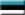 5 Nestorovski Martin[1] Karate club Metalurg[1]  FYROM 7 DEVELİ SAMET[1] SUSURLUKSPOR  TURKEY 7 CHANTALOU MICHAEL A.A.S.S. KARATE SARCELLES  FRANCE 9 SAHINTEKIN YASER[5] ALAADDIN SPOR KULUBU[1]  TURKEY 9 Akerzoul Mohamed_Amine El Manahil  MOROCCO 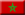 Kumite Individual male Seniors -60 1 Aly Mohamed Egyptian Karate Federation[2]  EGYPT 2 ARAPOGLU ISMAIL[2] CORLU GENCLER BIRLIGI  TURKEY 3 GULER EYUP[1] GULER SPOR KULUBU[1]  TURKEY 3 Aktauov Andrey KAZAKHSTAN KARATE-DO FEDERATION  KAZAKHSTAN 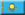 5 AGOUDJIL SOFIANE[2] french national team  FRANCE 5 KAYA Aykut[2] IBB Sport Club[1]  TURKEY 7 BİÇER EMİR[1] ALKAN SPOR KULÜBÜ[1]  TURKEY 7 Mülhim Tamer[1] KAYSERİ KASKİ SPOR KULÜBÜ  TURKEY 9 NURSULTAN AITBAYEV KAZAKHSTAN KARATE-DO FEDERATION  KAZAKHSTAN 9 LAKANATHAN KUNASILAN MALAYSIA KARATE FEDERATION[2]  MALAYSIA 11 mert mertcan kemalpaşa ihtisas spor kulübü[1]  TURKEY Kumite Individual male Seniors -67 1 KEMALOĞLU Ömer[4] IBB Sport Club[1]  TURKEY 2 ICHANE FREDDY french national team  FRANCE 3 COSSOU MATHIEU[1] french national team  FRANCE 3 ROLLE WILLIAM[1] french national team  FRANCE 5 Yulizar Motuty INDONESIA SEA GAMES  INDONESIA 5 Ercan Bayram[2] Kucukcekmece Karate ihtisas Turkiye-Cengiz Sanin  TURKEY 7 Viveros Daniel ECUADOR[3]  ECUADOR 7 Sabev Todor[1] Bulgaria[1]  BULGARIA 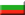 9 Todorovski Tome[1] Makpetrol MKD  FYROM 9 GHOLAMHOSSEINI MOHAMMED IRAN KARATE FEDERATION[3]  IRAN, ISLAMIC REPUBLIC OF Kumite Individual male Seniors -75 1 YAĞCI Serkan[3] IBB Sport Club[1]  TURKEY 2 GRILLON KENJI[1] french national team  FRANCE 3 KHERFI NABIL[1] french national team  FRANCE 3 DRAME ABDOURHAMANE french national team  FRANCE 5 DAVOUDABADI MOHAMMED-HADI IRAN KARATE FEDERATION[3]  IRAN, ISLAMIC REPUBLIC OF 5 GÜNDOĞDU Yücel[3] IBB Sport Club[1]  TURKEY 7 KUNASAKARAN TEAGARAJAN MALAYSIA KARATE FEDERATION[2]  MALAYSIA 7 FAROKHI SAJJAD IRAN KARATE FEDERATION[3]  IRAN, ISLAMIC REPUBLIC OF 9 Cvetkovski Ivo[3] Karate club Metalurg[1]  FYROM 9 Sahin Murat[2] SSKF Karate Team  SWITZERLAND 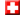 11 RGHIOUI AZDIN[2] french national team  FRANCE 11 KERIMOV DZHOSHGUN[1] Белгородская ВФК  RUSSIAN FEDERATION Kumite Individual male Seniors -84 1 Petersen Timothy[4] KaratedoBondNederland[1][1]  NETHERLANDS 2 ABDESSELEM TAREQ[4] International Karate Club of Arles[2]  FRANCE 3 KURNAZ Murat-Salih IBB Sport Club[1]  TURKEY 3 Gruevski Ognen[3] Karate club Metalurg[1]  FYROM 5 Özmen Osman KAYSERİ KASKİ SPOR KULÜBÜ  TURKEY 5 Karamollaoğlu Yavuz[3] KAYSERİ KASKİ SPOR KULÜBÜ  TURKEY 7 Muther Andreas[1] Österreichischer Karatebund  AUSTRIA 7 Dutomadio Daniel[1] KaratedoBondNederland[1][1]  NETHERLANDS 9 Gabelia Zurab[1] Center of Martial Arts Alfa  RUSSIAN FEDERATION 9 YILDIRIM GONENC[1] PENDIK DOGUS SPOR KULUBU[1]  TURKEY 11 SIOUSARAN CEDRIC[1] A.A.S.S. KARATE SARCELLES  FRANCE